GENERAL INFORMATION REGARDING  HS BAND PROGRAMDoes it cost to be in the band?  What is a “Fair-Share Donation”? – Unfortunately we have some expenses that we have to raise money for in order to provide goods and services to our band members that enhances their experience in the program.    Some of these expenses include ordering music, registering for competitions, purchasing music and drill for our halftime, ordering flags, and participating in fun events such as the Band Lock-In, Festival Day Meals, Christmas Party, & Band Banquet.  The students are asked to make a “Fair Share Donation” for the year.  The “Fair Share” donation for the upcoming school year is estimated to be around $250-275 (colorguard is different).  $75 of this donation may be worked off by having a parent volunteer at three fundraising events sponsored by the MHS Band Parent Association…lowering your fair-share by $75 for the year.  Understand that the students will have plenty of opportunities to fundraise their fees.  When our student’s fundraise, 100% of the profit earned is applied towards their personal account.  Parents may choose to make cash or check donations, fundraise all of it, or a combination of both.  New students will also need to purchase several parts of their uniform.  This is a one-time purchase for their four years in band unless the student loses, damages, or outgrows those uniform parts.  Our members are required to purchase their band pants ($50), gold regimental helmet ($65), ostrich plume for helmet ($25), band embroidered shirt ($30), and black band shoes ($25).  The uniform parts needed for new members totals $195 per member.  There are other expenses that can be incurred but they are optional activities such as the Carnival Cruise to  in the Spring.  If students audition and make the indoor percussion ensemble there are also fees associated with that optional performance ensemble as well.  Their $250-275 Fair Share Fee and $195 Uniform Fee (for new members) covers them for both marching season & concert season.  Whereas this seems like a lot of money, it is really a great investment in your child in providing them with a worthwhile activity that will pay back in many ways during their high school career.  More information will be provided concerning Fair-Share Donations during at the PARENT MEETING on MONDAY, JUNE 5 AT 6:30 pm in the MHS Bandroom (refreshments will be provided).What is a “Step-Off” Rehearsal & “Down Beat” Rehearsal?  These two rehearsals, on Tuesday night, May 23 and Thursday, June 1, are opportunities for us to meet with the 2017-18 Band prior to the end of this school year.  During these rehearsals we issue lockers, school-owned instruments if applicable, and begin inside playing rehearsals.  We began these events three years ago and they turned out to be very successful and exciting evenings!  If members can’t attend, please just simply shoot us an e-mail so that we know the members are still plan to participate in the band.  E-mail address:  weaver@mail.santarosa.k12.fl.us & schultzm@mail.santarosa.k12.fl.us .  What is Rookie Camp?  Is it required?  Rookie Camp is the required camp for all new members of our band program.  The purpose of this camp is to teach our new members how to corps-style march, introduce them to the policies & procedures of our band program, and to work on stand music for football season.  If a member is unable to attend, they will likely be placed on the alternate line (see below).  Rookie Camp will be June 5-8 from 8:00 am until 3:00 pm.  What is Band Camp?  Is it required?  Band Camp is the required camp for all members of the Mighty Black & Gold Marching Band.  During this two week camp, we will be learning the drill formations for our new halftime show.  It is rigorous schedule and members must make sure that they are physically prepared for the camp.  Members who are unable to attend will likely be place on the alternate line (see below).    What do I need for Rookie Camp & Summer Band Camp?  These activities will take place outdoors so students need to be prepared.  We ask that all students wear comfortable, cool clothes for outside activities.  Hats & caps are recommended to keep direct sunlight off of the head.  Also, sunblock is recommended.  Students should bring some type of thermos, water bottle, or bottles of hydrating type drinks (Gatorade, Powerade, Water) along with them.  Camel Water packs are also allowed.  A towel may also be convenient as students will definitely sweat during the marching activities.  Does the school provide instruments?  The school provides some of the instruments in the band.  These instruments include tubas, baritones/euphoniums, mellophones/French horns, percussion, and some low reeds (bassoons, bass clarinets, tenor &  saxes).  We will issue these instruments at our Step-Off Rehearsal on May 23.  Students who are issued a school-owned instrument must pay a $50 maintenance fee used towards cleaning and maintaining these instruments.  All other instruments such as flutes, clarinets, alto saxes, trumpets, & trombones should be provided by the student.  Does everybody make the band?  What is an “alternate”?  If a student has a hard work ethic, demonstrates dedication, and has a strong desire to be a part of the MHS Band, then they can be a member.  We only want students who want to be in the band!  Now, not every student may have an actual spot in the halftime show.  With our band program expected to exceed 200 members again this upcoming year, we may utilize an alternate line.  This line will consist of about 10-12 students who will be used to fill empty positions vacated because the member marching that position has not lived up to the expectations of a band student either by having unexcused or excessive absences from rehearsals, not learning their music or drill, or some type of disciplinary action is taken.  Students must earn their position on the field.  The students on the alternate line will be full members of the band and will be expected to be at all rehearsals & performances.  These students will shadow other students around the band during rehearsals and could quickly find themselves being put into the drill prior to a performance at the discretion of the directors.  More information will be given during the summer months regarding the alternate line.What and when are the auditions?  The band does have auditions in order to place our members in the appropriate chair order and in the correct concert band class.  Audition music will be distributed at our Step-Off Rehearsal on May 23.  The percussion will be auditioned at their first rehearsal on June 5 by our percussion staff.  The wind players (all woodwind & brass instruments) will audition during their designated day on June 6 & 7.  Students who fail to audition will be placed at the end of their marching section, automatically placed on the alternate line, and scheduled in the 3rd band class.  Wind players will need to prepare the seven required major scales (scale sheets will be provided on May 23) for their audition…Concert G-F-C-Bb-Eb-Ab-Db.      Does the band rehearse every day after school?  The answer is “no”!  The Marching Band rehearses three days per week (Monday nights, Tuesday nights, & Thursday afternoons) from the beginning of the school year until the end of October.  The concert bands usually have one after school rehearsal per week during January, February, and the first week of March.How many performances does the band give each year?  The Marching Band usually gives 16-20 performances each year.  We perform at all varsity football games, three marching festivals in late September through October, school pep rallies, community parades, and various other events.  The Concert Bands give 3-5 performances each year including a Christmas Concert, Spring Concert, and participation at the FBA District 1 Concert MPA.    Is there a meeting for New Parents?  The answer is “yes”!  This meeting will take place on June 5 @ 6:30 pm in the MHS Bandroom.  We will be presenting a lot of information regarding the MHS Band Program, what you can expect from us, what we expect from our students, and basic orientation of the program.  Please make plans to attend!  We also encourage your band student to attend with you.  The MHSBPA will be providing refreshments. How can parents get involved?  We are very fortunate to have a very strong Band Parent organization.  They meet in the MHS Bandroom the 2nd Tuesday night of each month at 7:00 pm.  The MHSBPA seem to have as much fun as the students in working together on money-making projects to help support the Mighty Black & Gold Band Program.  I would encourage you to check them out!  Band Trip 2018?  We will be distributing information about the optional Spring Trip at our New Parent Meeting on Monday night, June 5.  We are currently looking at cruising to Cozumel, Mexico aboard the Carnival Fantasy out of Mobile on March 15-19, 2018.  If you’re excited and would like to see more information prior to the meeting, visit our website at http://www.miltonhighschoolband.com/cruise-trip-2018.html .  Understand that freshmen deadlines will be later in the summer.  Have more questions?  Please don’t hesitate to contact Gray Weaver (Director of Bands) or Michael Schultz (Asst Director of Bands) at the MHS Band Office (983-5611) if you have questions that need to be answered prior to our meeting on June 7.  You can also e-mail us at weaverg@santarosa.k12.fl.us & schultzm@santarosa.k12.fl.us .  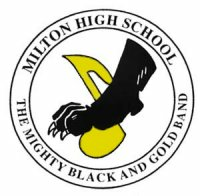 2017 MILTON HIGH SCHOOL BAND SUMMER REHEARSAL SCHEDULEMAY 2017    Sunday	          Monday	             Tuesday	             Wednesday                 Thursday	     Friday		       SaturdayJUNE 2017    Sunday	          Monday	             Tuesday	             Wednesday                 Thursday	     Friday		       SaturdayJULY 2017    Sunday	          Monday	             Tuesday	             Wednesday                 Thursday	     Friday		       SaturdayAUGUST 2017    Sunday	          Monday	             Tuesday	             Wednesday                 Thursday	     Friday		       SaturdayFIND US ON THE WEB!!!Band Website – http://www.miltonhighschoolband.com/Your One-Stop for all things MHS Band…photos, calendar, music, performances, handouts, links, etc.MiltonHSBand YouTube Channel – http://www.youtube.com/user/MiltonHSBandCurrent & Past Performances…go to MiltonHSBand ChannelFacebook Page (Band) - https://www.facebook.com/MiltonHSBandBand’s Facebook page…run by Mr. Weaver & Mr. SchultzCan be found on Facebook by searching “Milton High School Mighty Black & Gold Band”Facebook Page (MHSBPA) - https://www.facebook.com/pages/Milton-High-School-Band-Boosters/200579170195Band Parent Association’s Facebook page…run by Executive Board & Band DirectorsCan be found on Facebook by searching for “Milton High School Band Boosters”Facebook Page (Black Gold Percussion Ensemble)Percussion section’s page...run by John Whiddon...our Percussion DirectorFacebook Page (Milton High School Colorguard)Colorguard section’s page...run by Dawn Bremke...our Colorguard DirectorCharms Office – www.charmsoffice.com“ENTER/LOG-IN” to “STUDENT/PARENT/MEMBER”Type in school code of “MILTONHSBAND”To access student individual area…student last name & graduation year (sometimes add first initial)Find interactive calendar, personal student information, financial statements, volunteer sign-ups, etc.Input personal information to receive e-mail blastREMIND TEXTING PROGRAM – We are now using a texting program created for teachers called REMIND to send out informational texts and reminders to our students and parents…along with Charms e-mail.  To sign-up for text messages from us, you simply need to subscribe to the appropriate “groups” below.   You should receive a confirmation text after signing-up.	BAND PARENT TEXT GROUPS:	All Band Parents (general info)			text @mhsadults to 850-637-8712	Milton HS Band Parent Association 		text @miltonbpa to 850-637-8712	Band Trip (for students & parents of trip participants)		text @mhstrip to 850-637-8712	PERFORMING ENSEMBLE TEXT GROUPS (Parents may sign-up as well):	MHS Marching Band				text @mhsmarch to 850-637-8697	MHS Symphonic Band				text @mhssymband to 850-637-8697	MHS Concert Band				text @mhsconband to 850-637-8697	MHS Panther Band				text @mhspanband to 850-637-8697	MHS Band Leadership Team			text @mhs-leader to 850-637-8697	MHS Percussion					text @mhsdrums to 850-637-8697	MHS Colorguard					text @mhsguard to 850-637-8697	MHS Jazz Band					text @mhsjazzb to 850-637-8697To drop from a group, type “unsubscribe” to the appropriate number.  2122Leadership Work-Day3:30-5:30 pm23Step-Off Rehearsal6:00-8:30 pmFull Band24All Returning Woodwind Players Audition Day(class & afterschool)25Returning Brass Members Audition Day(class & afterschool)26272829Memorial Day Holiday30Milton HS Graduation8:00 pm31Last Day of SchoolJune 1Down-Beat Rehearsal6:00-8:00 pmFull BandJune 2June 3Leadership Camp45New Parent / MHSBPA  Meeting6:30 pm6New Woodwind Players Audition Day 3-6 pm7New Brass PlayersAudition Day 3-6 pmFair-Share Commitment Fee Due$50 per member8New Member Uniform Sizing3:00-6:00 pm9101112131415161718192021222324252627282930July 1234Independence Day5678910Wind/Guard Rehearsal6:00-9:00 pm11MHSBPA Meeting 7:00 pm1213Wind/Guard Rehearsal6:00-9:00 pm 142nd Fair-Share Fee Due$100 per member1516171819202122CAR WASH-A-THON8:30am – 2:15pmBig Fundraiser for individual Accounts2324252627REHEARSAL 8-12SNEAK PREVIEW 7:00 pm 28 293031July 1234567Full Band Rehearsal6:00-9:30 pm8Full Band Rehearsal6:00-9:30 pmMHSBPA Meeting- 7:00910Full Band Rehearsal6:00-9:30 pm11Uniform Payment Due  $100 – New Members Only121314First Day of School15Full Band Rehearsal6:00-9:30 pm1617Full Band Rehearsal6:00-9:30 pm18KICKOFF CLASSIC  Milton vs TBD 7:00192021Full Band Rehearsal6:00-9:30 pm22Full Band Rehearsal6:00-9:30 pm2324Full Band Rehearsal6:00-9:30 pm25HOME FOOTBALL GAME  Milton @ Washington26